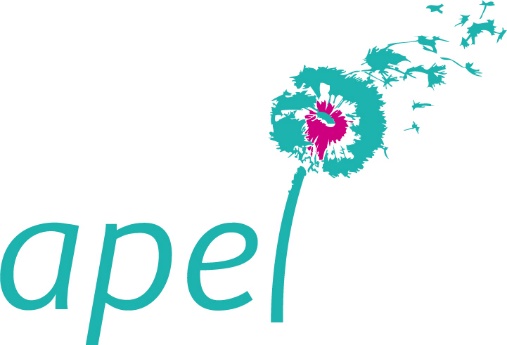 							Aux parents de l’école ………Chers Parents,Nous avons le plaisir de vous convier à l’Assemblée Générale Extraordinaire de l’Apel ………… qui aura lieu dans les locaux de l’école le :……………………………………………………20h15Ordre du jour : Présentation des nouveaux statutsApprobation des statuts(Si vous souhaitez prendre connaissance des nouveaux statuts, ils sont à votre disposition au secrétariat de l’établissement ou consultable sur le site internet de l’école dans la rubrique Apel)Puis à l’Assemblée Générale de l’Apel ……………………….. qui aura lieu dans les locaux de l’école le :…………………………………………………20h30Ordre du jour : Rapport d’activités 202./202.Bilan financier 202./202.Approbation des comptes 202./202.Projets de l’année 202./202.Budget prévisionnel 202./202.Montant cotisation Apel 202./202. (N+1)Election des membres du conseil d’administration………………………………………..Président(e) de l’Apel ……………………P O U V O I R Je soussigné(e) ………………………………………………………………………….……,  membre de l’Apel ……………………. donne pouvoir à M………………..……………….., membre de l’association pour me représenter à l’Assemblée Générale Extraordinaire et à l’Assemblée Générale qui se tiendront le ………………………………..En conséquence, prendre part à toutes discussions et délibérations, prendre connaissance de tous documents, émettre tous votes et, généralement, faire le nécessaire.Le …………			          Signature précédée de la mention "Bon pour pouvoir" 